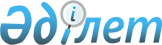 О подготовке и проведении заседания Консультативного Совета по труду, миграции и социальной защите населения государств-участников СНГ в городе Астана 30 ноября - 1 декабря 2000 годаПостановление Правительства Республики Казахстан от 17 ноября 2000 года N 1729

      В целях укрепления сотрудничества в области социально-трудовых отношений между государствами-участниками СНГ Правительство Республики Казахстан постановляет: 

      1. Министерству иностранных дел Республики Казахстан: 

      1) совместно с Министерством труда и социальной защиты населения Республики Казахстан обеспечить организационные мероприятия по подготовке и проведению заседания Консультативного Совета по труду, миграции и социальной защите населения государств-участников СНГ в городе Астана в период с 30 ноября по 1 декабря 2000 года (далее - заседание); 

      2) выделить средства для проведения заседания за счет средств, предусмотренных в республиканском бюджете на 2000 год по программе "Представительские расходы"; 

      3) совместно с Министерством труда и социальной защиты населения Республики Казахстан принять необходимые меры по размещению и обслуживанию членов официальных делегаций государств-участников СНГ. 

      2. Министерству культуры, информации и общественного согласия Республики Казахстан обеспечить освещение мероприятий в рамках заседания в средствах массовой информации. 

      3. Контроль за реализацией настоящего постановления возложить на Министерство труда и социальной защиты населения Республики Казахстан. 

      4. Настоящее постановление вступает в силу со дня подписания. 

 

     Премьер-Министр  Республики Казахстан

(Специалисты: Склярова И.В.,              Мартина Н.А.)      
					© 2012. РГП на ПХВ «Институт законодательства и правовой информации Республики Казахстан» Министерства юстиции Республики Казахстан
				